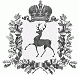 АДМИНИСТРАЦИЯКУШНУРСКОГО СЕЛЬСОВЕТАШАРАНГСКОГО МУНИЦИПАЛЬНОГО РАЙОНАНИЖЕГОРОДСКОЙ ОБЛАСТИПОСТАНОВЛЕНИЕот 25.02.2020 года							N 6О присвоении адреса земельному участку на территории сельского поселенияКушнурского сельсовета            Согласно статье 2 Федерального закона от 28.12.2013 №443-ФЗ «О федеральной информационной адресной системе и о внесении изменений в Федеральный закон «Об общих принципах организации местного самоуправления в Российской Федерации»», постановлению Правительства Российской Федерации от 22.05.2015 №492 «О составе сведений об адресах, размещаемых в государственном адресном реестре, порядке межведомственного информационного взаимодействия при ведении государственного адресного реестра, о внесении изменений и признании утратившими силу некоторых актов Правительства Российской Федерации» и на основании постановления  администрации Кушнурского сельсовета Шарангского муниципального района Нижегородской области от 11.02.2015 №1 «Об утверждении правил присвоения, изменения и аннулирования адресов на территории Кушнурского сельсовета», администрация Кушнурского сельсовета Шарангского муниципального района Нижегородской области (далее – администрация) п о с т а н о в л я е т:        1.Присвоить адрес следующему земельному участку:       - Российская Федерация, Нижегородская область, Шарангский муниципальный район, сельское поселение Кушнурский сельсовет, село Кушнур улица Полевая ,земельный участок 1 /1Глава администрации                                        С.В.Лежнин